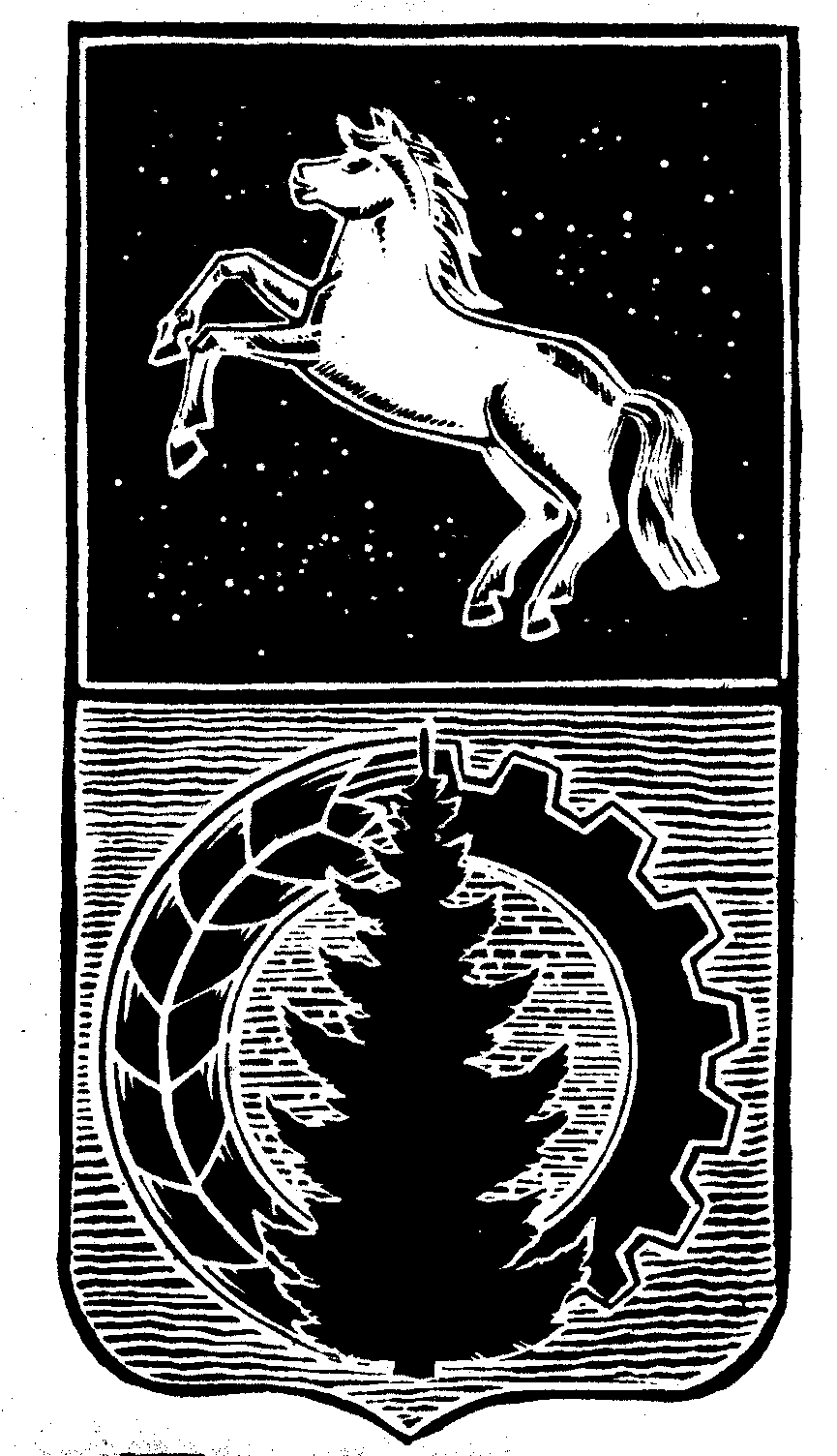 КОНТРОЛЬНО-СЧЁТНЫЙ  ОРГАНДУМЫ  АСИНОВСКОГО  РАЙОНА636840, Томская область, г. Асино, ул. имени Ленина, 40,Телефон: (38 241) 2 19 33E-mail: reviz.grup@mail.ruЗАКЛЮЧЕНИЕна проект постановления Администрации Асиновского городского поселения «О внесении изменений в постановление Администрации Асиновского городского поселения от 12.12.2016 № 992/16 «Об утверждении муниципальной программы «Профилактика терроризма и экстремизма в муниципальном образовании «Асиновское городское поселение» на 2017 – 2019 годы»г. Асино									       28.02.2018 годаКонтрольно-счетным органом Думы Асиновского района в соответствии со ст. 10 Решения Думы Асиновского района от 16.12.2011г № 104 «Об утверждении Положения «О Контрольно-счетном органе Думы Асиновского района» рассмотрен представленный проект постановления Администрации Асиновского городского поселения «О внесении изменений в постановление Администрации Асиновского городского поселения от 12.12.2016 № 992/16 «Об утверждении муниципальной программы «Профилактика терроризма и экстремизма в муниципальном образовании «Асиновское городское поселение» на 2017 – 2019 годы».Экспертиза проекта постановления Администрации Асиновского городского поселения «О внесении изменений в постановление Администрации Асиновского городского поселения от 12.12.2016 № 992/16 «Об утверждении муниципальной программы «Профилактика терроризма и экстремизма в муниципальном образовании «Асиновское городское поселение» на 2017 – 2019 годы» проведена в период с 27 февраля по 28 февраля 2018 года в соответствии со статьёй 157 Бюджетного Кодекса, статьей 9 Федерального закона от 07.02.2011 № 6-ФЗ «Об общих принципах организации и деятельности контрольно – счетных органов субъектов РФ и муниципальных образований», пунктом 7 части 1 статьи 4 Положения о Контрольно-счетном органе муниципального образования «Асиновский район», утвержденного решением Думы Асиновского района от 16.12.2011 № 104, в целях определения соответствия муниципального правового акта бюджетному законодательству и на основании пункта 12.1 плана контрольных и экспертно-аналитических мероприятий Контрольно-счетного органа Думы Асиновского района на 2018 год, утвержденного распоряжением председателя Контрольно-счетного органа Думы Асиновского района от 29.12.2017 № 51, распоряжения председателя Контрольно-счетного органа  на проведение контрольного мероприятия от 27.02.2018 № 11.Должностные лица, осуществлявшие экспертизу:Аудитор Контрольно-счётного органа Думы Асиновского района Белых Т. В.Согласно представленного проекта Постановления, предлагается внести изменения в муниципальную программу «Профилактика терроризма и экстремизма в муниципальном образовании «Асиновское городское поселение» на 2017 – 2019 годы», утвержденную постановлением Администрации Асиновского городского поселения от 12.12.2016 № 992/16.По итогам рассмотрения проект постановления Администрации Асиновского городского поселения «О внесении изменений в постановление Администрации Асиновского городского поселения от 12.12.2016 № 992/16 «Об утверждении муниципальной программы «Профилактика терроризма и экстремизма в муниципальном образовании «Асиновское городское поселение» на 2017 – 2019 годы» выявлено, что данная муниципальная программа не соответствует требованиям к содержанию и структуре муниципальной программы, утвержденным Постановлением Администрации Асиновского городского поселения от 06.04.2016 № 293/16 «Об утверждении порядка принятия о разработке муниципальных программ Асиновского городского поселения, их формирования и реализации».	Таким образом, Контрольно счетный орган Думы Асиновского района считает, что проект постановления Администрации Асиновского городского поселения нуждается в доработке и приведении его в соответствие действующему законодательству и «Порядку принятия о разработке муниципальных программ Асиновского городского поселения, их формирования и реализации».Аудитор		_______________		                              _Т.В. Белых___		                                (подпись)				                                      (инициалы и фамилия)